AngolaAngolaAngolaAngolaNovember 2027November 2027November 2027November 2027SundayMondayTuesdayWednesdayThursdayFridaySaturday123456All Souls’ Day78910111213Independence Day1415161718192021222324252627282930NOTES: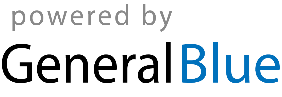 